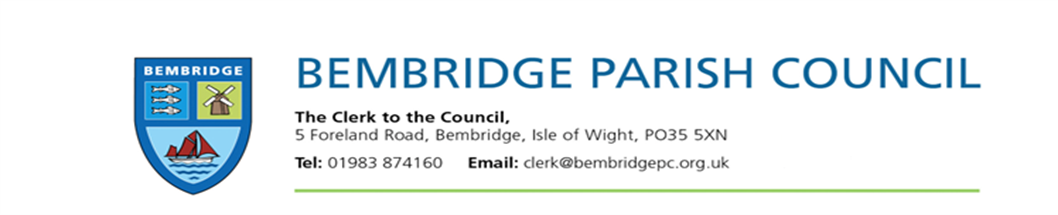 	Parish Councillor Co-option Application FormName:		 Address:		Telephone:	 	 Email:		Eligibility requirements – please indicate which apply to youIn order to be eligible for co-option as a Parish Councillor you must, on the ‘relevant date’ (the day onwhich you are nominated) confirm: I am 18 or overI am a British Citizen, or a citizen of a Commonwealth or European Union countryI am registered as a local government elector;And for the whole of the 12 months prior to this application:I have either occupied or owned/rented premises in the Parish OR I have resided within 3 miles of the boundary of the Parish ORMy principal or only place of work is in the Parish or within 3 miles of the parish boundaryDisqualification from standingUnder Section 80 of the Local Government Act 1972 a person is disqualified from being elected as a Local Councillor or being a member of a Local Council if he/she:holds any paid office or employment of the local council (other than the office of Chairman) or of a joint committee on which the Council is represented; oris a person who has been adjudged bankrupt or has made a composition or arrangement with his/her creditors (but see below); orhas within five years before the day of election, or since his/her election, been convicted in the UK, Channel Islands or Isle of Man of any offence and has been sentenced to imprisonment (whether suspended or not) for not less than three months without the option of a fine; oris otherwise disqualified under Part III of the Representation of the People Act 1983 for corrupt or illegal practices.In b) above, the disqualification for bankruptcy ceases in the following circumstances: -if the bankruptcy is annulled on the grounds that either the person ought not to have been adjudged bankrupt or that his/her debts have been fully discharged; orif the person is discharged with a certificate that the bankruptcy was caused by misfortune without misconduct on his/her part;if the person is discharged without such a certificate.In (i) and (ii) above, the disqualification ceases on the date of the annulment and discharge respectively. In (iii), it ceases on the expiry of five years from the date of discharge.I confirm I am not disqualified from standing for any of the reasons given aboveI (name) 	hereby confirm that I am eligible to apply for the vacancy of Bembridge Parish Councillor, and that the information given on this form is a true and accurate record.Signed 	Dated 	Note: All information you provide will be copied to Councillors only and will be treated in strict confidence. The information will not be made available to members of the public. If you are not co- opted the information will be destroyed/deleted at the end of the co-option process; if appointed it will be kept on file while you remain a Parish Councillor.About yourselfPlease introduce yourself and tell us why you consider you would be the best candidate for the vacancy.Points to cover could include:Length of residence in the ParishMembership and involvement with any community associations, voluntary work etc within the Parish or elsewhereParticular interests or concerns relating to the Parish.Any skills or experience you have that may be relevant to Bembridge Parish Council. These maybe professional, but don’t forget any you may have from other things you are involved with.Please briefly outline why you are interested in being a Bembridge Parish CouncillorPlease tell us something about the life experience you will bring to the Parish Council, for example, previous local government experience, work in the voluntary or charitable sector, business or trade union experience.Please tell us something about the skills you feel you will bring to the Parish Council, for example, professional qualifications, financial or project management expertise, listening and organisational skills.Are there any questions you would like to ask the Parish Council?Please feel free to add extra pages if you wish.